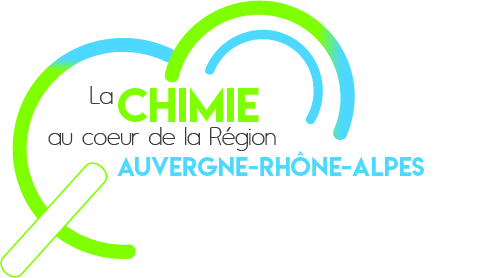 Nom : Prénom : Entreprise / Organisme : Participera à l’événement « La Chimie au cœur de la Région Auvergne-Rhône-Alpes » 13h30et s’inscrit à l’atelier/table ronde (merci de cocher un seul des deux ateliers/tables rondes ci-dessous) 				Atelier/table ronde « L’Homme au cœur de la Chimie »		OU			Atelier/table ronde « La Chimie au cœur de l’Industrie »	Participera à la Remise des Trophées régionaux Responsible Care® 18h30 (accueil 18h)	Participera au cocktail 20h00	Ne participera pas à l’événement « La Chimie au cœur de la Région Auvergne-Rhône-Alpes »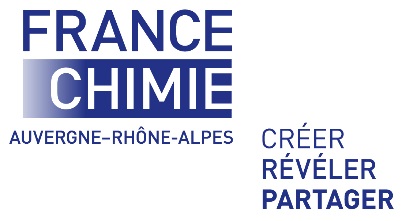 